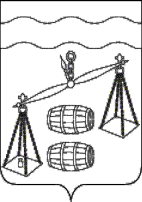 ГОРОДСКОЕ ПОСЕЛЕНИЕ«ПОСЕЛОК СЕРЕДЕЙСКИЙ»СУХИНИЧСКИЙ РАЙОНКАЛУЖСКАЯ ОБЛАСТЬПОСЕЛКОВАЯ ДУМАР Е Ш Е Н И Е15.07. 2022 г.                                                                              № 82Об утверждении Положения о бюджетном процессе в городском поселении «Поселок Середейский» В соответствии с Федеральным законом от 06.10.2003 № 131-ФЗ «Об общих принципах организации местного самоуправления в Российской Федерации», Бюджетным кодексом Российской Федерации, Уставом ГП «Поселок Середейский», Поселковая Дума городского поселения «Поселок Середейский»РЕШИЛА:1. Утвердить Положение о бюджетном процессе городского поселения «Поселок Середейский» согласно приложению. 2.Признать утратившими силу решения Поселковой Думы ГП «Поселок Середейский» от 10.06.2014  №280  «Об утверждении Положения о бюджетном процессе в ГП «Поселок Середейский»,  от 15.04.2019 №171 «О внесении изменений и дополнений в решение Поселковой Думы ГП «Поселок Середейский» от 10.06.2014г. «Об утверждении Положения о бюджетном процессе в ГП «Поселок Середейский», от 26.11.2021 №58 «О внесении изменений в решение Поселковой Думы ГП «Поселок Середейский» от 10.06.2014 №280 «Об утверждении Положения о бюджетном процессе в ГП «Поселок Середейский».3. Контроль за исполнением настоящего решения возложить на комиссию Поселковой Думы по бюджету, финансам и налогам. 4. Настоящее решение вступает в силу после его обнародования и подлежит размещению на официальном сайте администрации ГП «Поселок Середейский».Глава городского поселения«Поселок Середейский»                                                     Т.Д.ЦыбранковаПриложениек Решению Поселковой Думыгородского поселения«Поселок Середейский»от 15.07. 2022 г. № 82ПОЛОЖЕНИЕО БЮДЖЕТНОМ ПРОЦЕССЕ ГОРОДСКОГО ПОСЕЛЕНИЯ«ПОСЕЛОК СЕРЕДЕЙСКИЙ» Настоящее Положение устанавливает порядок составления и рассмотрения проекта бюджета городского поселения «Поселок Середейский» на очередной финансовый год и плановый период, утверждения и исполнения бюджета городского поселения, осуществления контроля за его исполнением, утверждения годового отчета об исполнении бюджета городского поселения.1. Правовая основа бюджетного процесса городского поселения.1.1. Правовую основу бюджетного процесса в  городском поселении составляют Конституция Российской Федерации, Бюджетный кодекс Российской Федерации, федеральные законы, иные правовые акты Российской Федерации, Устав городского поселения, настоящее Положение и иные нормативные правовые акты городского поселения, регулирующие бюджетные правоотношения.1.2. Понятия и термины, используемые в настоящем Положении, применяются в значениях, определенных Бюджетным кодексом Российской Федерации. 2. Общие положения2.1. Порядок и сроки составления проекта бюджета городского поселения «Поселок Середейский» на очередной финансовый год и плановый период в соответствии с законодательством устанавливаются администрацией городского поселения, исходя из необходимости представления проекта решения о бюджете городского поселения на очередной финансовый год и плановый период в Поселковую Думу городского поселения не позднее 15 ноября текущего года.2.2. Представлению в Поселковую  Думу городского поселения проекта решения о бюджете городского поселения на очередной финансовый год и плановый период предшествует принятие администрацией городского поселения основных направлений бюджетной и налоговой политики городского поселения на очередной финансовый год и плановый период.2.3. Проектом решения о бюджете городского поселения на очередной финансовый год и плановый период уточняются параметры планового периода утвержденного бюджета и добавляются к ним параметры второго года планового периода проекта бюджета городского поселения.2.4. Решение о бюджете вступает в силу с 1 января и действует по 31 декабря финансового года, если иное не предусмотрено бюджетным законодательством и решением о бюджете. 3. Решение  Поселковой  Думы о бюджете  городского поселения  на очередной финансовый год и плановый период3.1. В решении Поселковой Думы о бюджете городского поселения на очередной финансовый год и плановый период должны содержаться основные характеристики бюджета:а) общий объем доходов бюджета городского поселения;б) общий объем расходов бюджета городского поселения;в) дефицит (профицит) бюджета городского поселения;г) иные показатели, установленные Бюджетным кодексом Российской Федерации и нормативными правовыми актами Поселковой Думы (кроме решения о бюджете городского поселения).В решении о бюджете городского поселения на очередной финансовый год и плановый период должны содержаться нормативы распределения доходов между бюджетами поселений, если они не установлены бюджетным законодательством Российской Федерации, федеральным законом о федеральном бюджете, законами Калужской области, принятыми в соответствии с положениями Бюджетного кодекса Российской Федерации.3.2. Решением  Поселковой Думы о бюджете городского поселения на очередной финансовый год и плановый период утверждаются:1) распределение бюджетных ассигнований по разделам, подразделам, целевым статьям (муниципальным программам и непрограммным направлениям деятельности), группам, (группам и подгруппам) видов расходов классификации расходов на очередной финансовый год и плановый период;2) распределение бюджетных ассигнований по целевым статьям (муниципальным программам и непрограммным направлениям деятельности), группам (группам и подгруппам) видов расходов классификации расходов на очередной финансовый год и плановый период;3) ведомственная структура расходов бюджета городского поселения на очередной финансовый год и плановый период;4) общий объем бюджетных ассигнований, направленных на исполнение публичных нормативных обязательств;5) объем межбюджетных трансфертов, получаемых из других бюджетов и (или) предоставляемых другим бюджетам бюджетной системы Российской Федерации в очередном финансовым году и плановом периоде;6) общий объем условно утверждаемых расходов на первый год планового периода в объеме не менее 2,5 процента общего объема расходов бюджета городского поселения  (без учета расходов бюджета, предусмотренных за счет межбюджетных трансфертов из других бюджетов бюджетной системы Российской Федерации, имеющих целевое назначение), на второй год планового периода - в объеме не менее 5 процентов общего объема расходов бюджета городского поселения (без учета расходов бюджета, предусмотренных за счет межбюджетных трансфертов из других бюджетов бюджетной системы Российской Федерации, имеющих целевое назначение);7) источники финансирования дефицита бюджета городского поселения на очередной финансовый год и плановый период;8) верхний предел муниципального внутреннего долга по состоянию на 1 января года, следующего за очередным финансовым годом и каждым годом планового периода, с указанием в том числе верхнего предела долга по муниципальным гарантиям;9) иные показатели, установленные Бюджетным кодексом Российской Федерации, законами субъекта Российской Федерации и нормативными правовыми актами городского поселения.3.3. Решением Поселковой Думы городского поселения  о бюджете городского поселения на очередной финансовый год и плановый период может быть предусмотрено использование доходов бюджета городского поселения по отдельным видам (подвидам) неналоговых доходов, предлагаемых к введению (отражению в бюджете), начиная с очередного финансового года, на цели, установленные решением Поселковой  Думы городского поселения о бюджете городского поселения на очередной финансовый год и плановый период, сверх соответствующих бюджетных ассигнований и (или) общего объема расходов бюджета городского поселения. 4. Документы и материалы, представляемые одновременно с проектом бюджета городского поселения на очередной финансовый год и плановый период4.1. Одновременно с проектом решения о бюджете на очередной финансовый год и плановый период в Поселковую Думу представляются следующие документы и материалы:а) основные направления бюджетной и налоговой политики городского поселения  на очередной финансовый год и плановый период;б) предварительные итоги социально-экономического развития городского поселения за истекший период текущего финансового года и ожидаемые итоги социально-экономического развития городского поселения за текущий финансовый год;в) прогноз социально-экономического развития городского поселения    на очередной финансовый год и плановый период;г) прогноз основных характеристик (общий объем доходов, общий объем расходов, дефицита (профицита) бюджета)  на очередной финансовый год и плановый период;д) пояснительная записка к проекту бюджета;е) методики (проекты методик) и расчеты распределения межбюджетных трансфертов, предоставляемых из бюджета муниципального района ж) оценка ожидаемого исполнения бюджета городского поселения на текущий финансовый год;з) верхний предел муниципального долга городского  поселения на 1 января года, следующего за очередным финансовым годом и каждым годом планового периода;и) распределение бюджетных ассигнований по разделам и подразделам классификации расходов бюджетов;к) паспорта муниципальных программ;л) реестр источников доходов бюджета городского поселения.4.2. Одновременно с проектом решения о бюджете городского поселения на очередной финансовый год и плановый период в Поселковую Думу городского поселения  могут направляться иные материалы и документы, а также проекты нормативных правовых актов  городского поселения. 5. Внесение проекта решения о бюджете городского поселения на очередной финансовый год и плановый период, подготовка проекта решения о бюджете городского поселения  на очередной финансовый год и плановый период для рассмотрения в  Поселковую Думу городского поселения, рассмотрение проекта решения о бюджете городского поселения  на очередной финансовый год и плановый период5.1. Проект решения о бюджете на очередной финансовый год и плановый период представляется администрацией городского поселения в Поселковую   Думу не позднее 15 ноября текущего года.  В течение одного дня со дня внесения проекта решения о бюджете городского поселения на очередной финансовый год и плановый период в Поселковую  Думу  городского поселения  Глава городского поселения направляет его в комиссию по бюджету, финансам и налогам  Поселковой  Думы городского поселения (далее - комиссия по бюджету, финансам и налогам) и на основании Соглашения в контрольно-счетный орган муниципального района «Сухиничский район» (далее контрольно-счетный орган) для подготовки заключения о соответствии представленных документов и материалов требованиям настоящего Положения.Если в заключениях комиссии по бюджету, финансам и налогам и контрольно-счетного органа не будут содержаться замечания, возражения по проекту решения о бюджете и прилагаемым к ним документам, глава городского поселения назначает дату проведения сессии Поселковой Думы по рассмотрению проекта решения о бюджете.Если в заключениях комиссии по бюджету, финансам и налогам и контрольно-счетного органа будут содержаться замечания, возражения по проекту решения о бюджете, прилагаемым к ним документам, глава  городского поселения незамедлительно отправляет их в администрацию городского поселения.Администрация городского поселения в течение трех дней на основании поступивших замечаний вносит соответствующие изменения в проект решения о бюджете, прилагаемым к нему документам и направляет в Поселковую  Думу. Глава городского поселения определяет дату проведения сессии по рассматриваемому проекту решения о бюджете.        В случае, если администрация городского  поселения не согласна с замечаниями и возражениями, содержащимися в заключениях комиссии по бюджету, финансам и налогам и контрольно-счетного органа, она обязана  в двухдневный срок об этом уведомить главу городского поселения.       Глава городского поселения формирует согласительную комиссию из председателя комиссии по бюджету, финансам и налогам, с приглашением председателя контрольно-счетного органа и заведующего отделом финансов администрации муниципального района. Согласительная комиссия в течение двух дней рассматривает разногласия по проекту решения о бюджете, прилагаемым к нему документам, согласовывает их и направляет доработанный проект решения о бюджете и прилагаемые к нему документы главе городского поселения, который определяет дату проведения сессии по их рассмотрению.6. Порядок представления, рассмотрения годового отчета об исполнении бюджета городского поселения и внешней проверки годового отчета об исполнении бюджета городского поселения, а также отчетов об исполнении бюджета городского поселения за первый квартал, полугодие, девять месяцев текущего финансового года. 6.1 Годовой отчет до его рассмотрения в представительном органе (Поселковая Дума городского поселения) подлежит внешней проверке, которая включает внешнюю проверку бюджетной отчетности главных администраторов бюджетных средств и подготовку заключения на годовой отчет об исполнении бюджета городского поселения.6.2. Внешняя проверка годового отчета об исполнении бюджета   городского поселения осуществляется контрольно-счетным органом муниципального  района.6.3. Администрация городского поселения представляет отчет об исполнении бюджета городского поселения для подготовки заключения на него не позднее 1 апреля текущего года.6.4. Контрольно-счетный орган готовит заключение на годовой отчет об исполнении бюджета городского поселения в соответствии с Бюджетным кодексом Российской Федерации в срок, не превышающий одного месяца со дня получения данного отчета6.5. Заключение на годовой отчет об исполнении бюджета городского поселения представляется в представительный орган городского поселения (Поселковая Дума городского поселения) и в администрацию городского  поселения.6.6. Годовой отчет об исполнении бюджета городского поселения представляется в представительный орган  городского поселения (Поселковая Дума городского поселения) не позднее 1 мая текущего  года.6.7. Утверждение годового отчета об исполнении бюджета городского поселения с указанием приложений регламентировано статьей 264.6 Бюджетного кодекса Российской Федерации.6.8. Администрация городского поселения направляет отчеты об исполнении бюджета городского поселения за первый квартал, полугодие, девять месяцев текущего финансового года в представительный орган городского поселения и контрольно-счетный орган муниципального района «Сухиничский район» (на основании Соглашения).	Контрольно-счетный орган муниципального района готовит информацию в форме заключения на отчет об исполнении бюджета городского поселения за первый квартал, полугодие, девять месяцев текущего финансового года и направляет заключение в представительный орган городского поселения и главе администрации городского поселения.7. Основы муниципального финансового контроля7.1. Муниципальный финансовый контроль осуществляется в соответствии с бюджетным законодательством Российской Федерации и нормативными правовыми актами городского поселения.8. Заключительные положения8.1.  Вопросы, не урегулированные настоящим Решением, решаются в соответствии с действующим бюджетным законодательством Российской Федерации. 